Name of the FacultyPhoto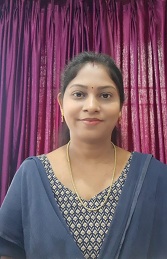  Personal Details: Date of birth: 05/07/1987Marital status: MarriedPermanent address: C/O-Kalyani Medicines,AT/PO-valiabadi,Dist-Khurda,752056E-mail: rekhanjalisahoo23@gmail.comContact Nos.: 8895551650Skype ID: Scopus ID: ISTE Membership No: 135106 Academic Experience: 12YearsCurrently working as Assist.prof. At Einstein Academy of technology and management (EATM), Bhubaneswar, since 19th January 2018.Working as Assist.prof. At Gurkul Institute of Technology (GIT), Bhubaneswar from 19th December 2009 to 11th September 2017.